Bridgend County Borough CouncilNotice is given in accordance with section 42 of the Schools Standards and Organisation Act 2013 and the School Organisation Code that Bridgend County Borough Council, having consulted such persons as required, propose to alter Pencoed Primary School of Penprysg Road, Pencoed, Bridgend CF35 6RH by relocating the school to the site currently occupied by the school’s playing fields. Pencoed Primary School is currently and will be maintained by Bridgend County Borough Council.Bridgend County Borough Council undertook a period of consultation before deciding to publish this proposal. A consultation report containing a summary of the issues raised by the consultees, the proposer’s responses and the views of Estyn is available on the Authority’s website:http://www1.bridgend.gov.uk/services/consultation.aspx It is proposed to implement the proposal with effect from 1st April 2018. The arrangements for transport of pupils to the school will be in accordance with Bridgend County Borough Council’s School Transport Policy.The current number of pupils at Pencoed Primary School is 468 (for pupils aged 4-11) plus 64 nursery pupils; the current pupil capacity of the school is 490 (for pupils aged 4-11) plus 70 nursery pupils. The proposed capacity once the proposal is implemented will be 510 (for pupils aged 4-11) plus 70 full time equivalent nursery places, 8 places for the visually impaired, 8 infant observation places and 2 classes of  15 places for pupils with moderate learning difficulties.The admission number for the age group 4-5 at the school in the first school year in which the proposals have been implemented will be 72. Within a period of 28 days from the date of publication of these proposals, that is to say by 12 July 2016 any person may object to the proposals. Objections must be made in writing and sent to:Deborah McMillanCorporate Director – Education and TransformationC/o Ellen FranksEducation and Transformation DirectorateBridgend County Borough CouncilCivic OfficesAngel StreetBridgendCF31 4WBOr sent via e-mail to: ellen.franks@bridgend.gov.ukBridgend County Borough Council will publish a summary of any such objections made (and not withdrawn in writing) within the objection period, together with their response thereon, before the end of 7 days beginning with the day of its determination of the proposal. Signed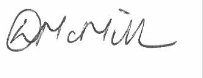 Deborah McMillanCorporate Director – Education and Transformation15th June 2016Explanatory NoteThe effect of the above proposals would be that in April 2018, Pencoed Primary School (including the Heol y Cyw campus) would relocate to a new school on the site currently occupied by the school’s playing fields at the Penprysg Road site, Pencoed, Bridgend CF35 6RH. The new school would have 510 places for pupils aged 4-11 and there would be nursery provision for 70 full time equivalent pupils plus Special Educational Needs provision.The published admission number for the new school with effect from September 2018 would be 72.   The published admission number for a school is the minimum number of pupils aged 4-5 that the school would be required to admit on demand.  More children than this number can be admitted to the school (subject to the provisions of the Authority’s admissions policy) if the Authority considers that there are exceptional circumstances and that there is sufficient accommodation available at the particular time, and provided that to do so would not prejudice the efficient use of education resources. 